
АДМИНИСТРАЦИЯ КАМЫШЛОВСКОГО ГОРОДСКОГО ОКРУГА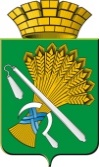 П О С Т А Н О В Л Е Н И Еот 25.03.2021   № 206 О внесении изменений в «Реестр муниципальных маршрутов для обеспечения социального стандарта транспортного обслуживания населения при осуществлении перевозок пассажиров и багажа автомобильным транспортом и городским наземным электрическим транспортом на территории Камышловского городского округа», утвержденное постановлением администрации Камышловского городского округа от 18.12.2021 № 873  Руководствуясь Федеральным законом от 06.10.2003 года № 131-ФЗ «Об общих принципах организации местного самоуправления в Российской Федерации», Федеральным законом от 13.07.2015 № 220-ФЗ (в ред. от 08.06.2020 № 166-ФЗ) «Об организации регулярных перевозок пассажиров и багажа автомобильным транспортом и городским наземным электрическим транспортом в Российской Федерации и о внесении изменений в отдельные законодательные акты Российской Федерации», Уставом Камышловского городского округа, в целях создания условий для предоставления транспортных услуг населению и организации транспортного обслуживания населения в границах Камышловского городского округа, администрация Камышловского городского округа  ПОСТАНОВЛЯЕТ:1. Внести изменения в Реестр муниципальных маршрутов для обеспечения Социального стандарта транспортного обслуживания населения при осуществлении перевозок пассажиров и багажа автомобильным транспортом и городским наземным электрическим транспортом на территории Камышловского городского округа, утвержденный постановлением администрации Камышловского городского округа от 18.12.2020 № 873,  изложив его в новой редакции (прилагается).2. Опубликовать настоящее постановление в газете «Камышловские известия» и разместить на официальном сайте Камышловского городского округа в информационно-телекоммуникационной сети Интернет.3. Контроль за исполнением настоящего постановления оставляю за собой. И.о. главы администрацииКамышловского городского округа                                                     Е.А. Бессонов                                                                   Приложение Реестр муниципальных маршрутов для обеспечения Социального стандарта транспортного обслуживания населения при осуществлении перевозок пассажиров и багажа автомобильным транспортом и городским наземным электрическим транспортом на территории Камышловского городского округа Анализ текущего состояния сферы транспортного обслуживания  Основными задачами развития регулярных перевозок автомобильным транспортом по муниципальным маршрутам в Камышловском городском округе (далее - муниципальное образование) являются:- повышение качества транспортного обслуживания населения для всех жителей Камышловского городского округа, с учетом имеющейся транспортной инфраструктуры, характеристик транспортного спроса с учетом имеющихся бюджетных возможностей;- оптимизация маршрутной сети в соответствии со сложившимися фактическими потребностями в пассажирских перевозках с учетом социальных, экономических и экологических стандартов;- совершенствование транспортной инфраструктуры, в том числе повышение эффективности системы контроля за осуществлением регулярных перевозок автомобильным транспортом по муниципальным маршрутам.Согласно реестра регулярных маршрутов в Камышловском городском округе два муниципальных маршрута регулярных перевозок общей протяженностью 19,1 км., в том числе по регулируемым тарифам муниципальный маршрут протяженностью 12,9 км, по нерегулируемым тарифам муниципальный маршрут  протяженностью 6,2 км. Основной вид регулярных перевозок - регулярные перевозки по регулируемому тарифу (маршрут № 1) и по нерегулируемому тарифу (маршрут № 2).В 2020 году на территории Камышловского городского округа была организована перевозка пассажиров и багажа без оплаты исполнителю работ из местного бюджета. Данный договор был заключен 31.12.2015 года с Исполнителем ИП Лепихин Владимир Александрович. Срок действия договора - до 31 декабря 2020 года.В соответствии с Федеральным законом от 13 июля 2015 года N 220-ФЗ "Об организации регулярных перевозок пассажиров и багажа автомобильным транспортом и городским наземным электрическим транспортом в Российской Федерации и о внесении изменений в отдельные законодательные акты Российской Федерации" с 2021 года Камышловский городской округ  будет ежегодно проводить конкурсные процедуры на выполнение работ, связанных с осуществлением регулярных перевозок пассажиров и багажа автомобильным транспортом (автобусами) на территории Камышловского городского округа по регулируемым тарифам и раз в пять лет по нерегулируемым тарифам.Характеристики и реестр муниципальных маршрутовВид регулярных перевозок, включенных в реестр: Регулярные перевозки  по регулируемому тарифу (маршрут № 1) и по нерегулируемому тарифу (маршрут № 2).Порядок посадки и высадки пассажиров: только в установленных остановочных пунктах.Дни следования: ежедневно.Экологические характеристики транспортных средств: без ограничений.Характеристика муниципальных маршрутов Камышловского городского округа, включенных в реестр муниципальных маршрутов, представлена в таблице 1.Таблица 1Подробное описание остановочных площадок общественного транспорта на территории городского округа приведено в таблице 2.Таблица 2. Перечень автобусных остановок Камышловского городского округаОписание частоты и времени передвижения автобусных транспортных средств по муниципальному маршруту № 1  «Гуманитарно-технологический техникум - Загородная»  в будние, праздничные и выходные дни приведено в Таблице № 3.Таблица 3Маршрут № 1  «Гуманитарно-технологический техникум – ул. Загородная»Описание частоты и времени передвижения автобусных транспортных средств по муниципальному маршруту № 2  «Поликлиника - Школа № 7»  в будние, праздничные и выходные дни приведено в Таблице № 4.Таблица 4Маршрут № 2  «Поликлиника-Школа № 7»к постановлению администрацииКамышловского городского округаот 25.03.2021 № 206
№
п/п№
маршрутаНаименование
маршрутаНаименование МОНаименование
остановочных
пунктов (по расписанию)Наименование
улиц, дорогПротяжённость
маршрута, км11"Гуманитарно-технологический техникум - ул.Загородная"Камышловский городской округГум.Тех.Техникум, Дормаш, Газэкс, ул.Октябрьская, Ж.Д.Переезд, Школа №5, ул.Рабочая, Торговый центр, Автовокзал, Площадь, Педколледж, Администрация, Больница, УИЗ, Метеостанция, Общежитие, ул.Семенова, ул.Машинистов, ул.ЗагороднаяКамышловский городской округ (г.Камышлов: ул.Северная, ул.Леваневского, ул.Куйбышева, ул.Ленина, ул.Энгельса, ул.Урицкого, ул.Фарфористов, объездная автодорога, ул.строителей, у.Семенова, ул.Загородная)12,922Поликлиника - Школа № 7МО "Камышловский городской округ"Поликлиника, ул.Рабочая, Торговый центр, Автовокзал, Площадь, Педколледж, Администрация, Больница, Насоновская, Школа № 7Камышловский городской округ (г.Камышлов:  ул.Куйбышева, ул.Ленина, ул.Энгельса, ул.Урицкого, ул.Фарфористов, ул.Кузнечная, ул.Насоновская, ул.Ирбитская, ул.Красных Партизан)6,2№п/пРеестрНазваниеГруппаМатериалАдрес132082Автобусная остановкаДорожное хозяйствоЖелезоСвердловская область, г.Камышлов, ул.Энгельса, 14а/1 (рядом с АЗС - четная сторона)232083Автобусная остановкаДорожное хозяйствоЖелезоСвердловская область, г.Камышлов, ул.Энгельса, 89/1 (нечетная сторона)332084Автобусная остановкаДорожное хозяйствоЖелезоСвердловская область, г.Камышлов, ул.Энгельса, 138/1-(четная сторона)432085Автобусная остановкаДорожное хозяйствоЖелезоСвердловская область, г.Камышлов, ул.Энгельса, /Магазин "Магнит"/ - 174/1-(четная сторона)532086Автобусная остановкаДорожное хозяйствоЖелезоСвердловская область, г.Камышлов, ул.Энгельса, 179/1-(педколледж - нечетная сторона)632087Автобусная остановкаДорожное хозяйствоЖелезоСвердловская область, г.Камышлов, ул.Ленина, 30 (Автовокзал - четная сторона)732088Автобусная остановкаДорожное хозяйствоЖелезоСвердловская область, г.Камышлов, ул.Куйбышева, 23/1 (Торговый центр - нечетная сторона)832089Автобусная остановкаДорожное хозяйствоЖелезоСвердловская область, г.Камышлов, ул.Куйбышева, 59/1 ("Рабочая" - нечетная сторона)932090Автобусная остановкаДорожное хозяйствоЖелезоСвердловская область, г.Камышлов, ул.Куйбышева, 114 (Поликлиника - четная сторона)1032091Автобусная остановка (2 штуки)Дорожное хозяйствоЖелезо, бетонСвердловская область, г.Камышлов, ул.Северная, 2а ("10 магазин" - четная сторона); ул. Северная, 1а ("10 магазин" - нечетная сторона)1232092Автобусная остановка (2 штуки)Дорожное хозяйствоЖелезо, бетонСвердловская область, г.Камышлов, ул.Северная, 1Б ("26 магазин" - нечетная сторона); ул. Северная, 40/1 ("26 магазин" - четная сторона)1432093Автобусная остановка (2 штуки)Дорожное хозяйствоЖелезо, бетонСвердловская область, г.Камышлов, ул.Северная, 70а ("35 магазин" - четная сторона); ул. Северная, 37/1 ("35 магазин" - нечетная сторона)1632094Автобусная остановка (2 штуки)Дорожное хозяйствоЖелезоСвердловская область, г.Камышлов, ул.Северная, 53/1 ("Учхоз" - нечетная сторона) - из Агроучилища; ул. Северная, 65-а/1 - (четная сторона) - со стороны города до Агроучилища1832095Автобусная остановкаДорожное хозяйствоБетонСвердловская область, г.Камышлов, ул.Северная, 65а/2 - ("Дормаш" - нечетная сторона)1932096Автобусная остановкаДорожное хозяйствоЖелезоСвердловская область, г.Камышлов, ул.Урицкого, 11-в (Администрация - четная сторона)2032097Автобусная остановкаДорожное хозяйствоЖелезоСвердловская область, г.Камышлов, ул.Фарфористов, 2а/1-(Больница - четная сторона)2132098Автобусная остановкаДорожное хозяйствоБетонСвердловская область, г.Камышлов, ул.Молодогвардейская, 17/1 - ("УИЗ" - нечетная сторона)2232099Автобусная остановкаДорожное хозяйствоКирпичСвердловская область, г.Камышлов, ул.Строителей, 64/1- ("Метеостанция" - четная сторона) со стороны улицы Строителей в город2332100Автобусная остановкаДорожное хозяйствоКирпичСвердловская область, г.Камышлов, ул.Строителей, 44а - ("Общежитие" - четная сторона)2432101Автобусная остановкаДорожное хозяйствоЖелезоСвердловская область, г.Камышлов, ул.Семенова, 1а/1-(нечетная сторона)2532102Автобусная остановкаДорожное хозяйствоЖелезоСвердловская область, г.Камышлов, ул.Насоновская, 52/1 - (четная сторона)2632103Автобусная остановкаДорожное хозяйствоЖелезоСвердловская область, г.Камышлов, ул.Насоновская, 55а - ("Зооветснаб" - нечетная сторона)2732104Автобусная остановкаДорожное хозяйствоКирпичСвердловская область, г.Камышлов, ул.Ирбитская, 59а - ("Торговая база" - нечетная сторона)2836961Автобусная остановкаДорожное хозяйствоЖелезоСвердловская область, г.Камышлов, ул.Энгельса,  д.25а, рядом с АЗС (нечетная)2936962Автобусная остановкаДорожное хозяйствоЖелезоСвердловская область, г.Камышлов, ул.Энгельса, 78/1 (четная сторона)3036963Автобусная остановкаДорожное хозяйствоЖелезоСвердловская область, г.Камышлов, ул.Энгельса,  д.125в, (нечетная сторона)3136964Автобусная остановкаДорожное хозяйствоЖелезоСвердловская область, г.Камышлов, ул.Куйбышева,  д.1а, (нечетная сторона)3236965Автобусная остановкаДорожное хозяйствоЖелезоСвердловская область, г.Камышлов, ул.Куйбышева,  д.10а, (четная сторона)3336966Автобусная остановкаДорожное хозяйствоЖелезоСвердловская область, г.Камышлов, ул.Куйбышева,  д.94а, "Рабочая" (четная сторона)3436967Автобусная остановкаДорожное хозяйствоЖелезоСвердловская область, г.Камышлов, ул.Куйбышева, 59/1 "Рабочая" - (нечетная сторона)3536968Автобусная остановкаДорожное хозяйствоЖелезоСвердловская область, г.Камышлов, ул.Урицкого,  д.14а, /Администрация/ - (нечетная сторона)3636969Автобусная остановкаДорожное хозяйствоЖелезоСвердловская область, г.Камышлов, ул.Фарфористов,  д.3а, (нечетная сторона)3736970Автобусная остановкаДорожное хозяйствоБетонСвердловская область, г.Камышлов, ул.Молодогвардейская, 17/1 /"УИЗ"/ - административное здание "УИЗ" (четная сторона)3836971Автобусная остановкаДорожное хозяйствоКирпичнаяСвердловская область, г.Камышлов, ул.Строителей, 37/1  /"Метеостанция"/ - (нечетная сторона) - из города3936972Автобусная остановкаДорожное хозяйствоЖелезоСвердловская область, г.Камышлов, ул.Строителей, 17/1 "Общежитие" - (нечетная сторона)4036973Автобусная остановкаДорожное хозяйствоЖелезоСвердловская область, г.Камышлов, ул.Семенова, 2/1 - (четная сторона)4136974Автобусная остановкаДорожное хозяйствоКирпичСвердловская область, г.Камышлов, ул.Ирбитская, 50/1 "Совхоз" - (четная сторона)Остановочные пунктыг.Камышлов, Гум.техникум, п-нг.Камышлов, Гум.техникум, п-нг.Камышлов, Поликлиника, п-нг.Камышлов, Поликлиника, п-нг.Камышлов, Автовокзал, п-нг.Камышлов, Автовокзал, п-нг.Камышлов, Больница, п-нг.Камышлов, Больница, п-нг.Камышлов, Больница, п-нг.Камышлов, ул.Загородная, п-нг.Камышлов, ул.Загородная, п-нг.Камышлов, ДРСУ, п-нг.Камышлов, ДРСУ, п-нДни следованияприб.отп.приб.отп.приб.отп.приб.отп.приб.приб.отп.приб.отп.отп.Пн, Вт, Ср, Чт.Пт5:596:006:096:09Пн, Вт, Ср, Чт.Пт6:446:306:306:226:226:13Пн, Вт, Ср, Чт.Пт6:477:007:007:087:087:207:20Сб, Вс7:007:087:087:207:20ежедневно8:147:507:507:457:457:357:357:25ежедневно8:158:308:308:408:408:498:49ежедневно9:299:159:159:109:109:009:008:50ежедневно9:309:459:459:559:5510:0410:04ежедневно10:2010:1210:1210:05ежедневно11:4511:5511:5512:0412:04ежедневно12:3912:2512:2512:1512:1512:05ежедневно12:4312:5512:5513:0513:0513:1413:14ежедневно13:3513:2613:2613:18ежедневно14:1414:00ежедневно13:1513:2913:2913:4013:4013:5013:50ежедневно14:2114:1514:1514:0514:0513:55ежедневно14:1514:3014:3014:4014:4014:4914:49ежедневно15:2415:1015:1015:0015:0014:50ежедневно15:2515:4015:4015:5015:5016:0016:00ежедневно16:3916:2516:2516:1516:1516:05ежедневно16:4016:5516:5517:0517:0517:1417:14ежедневно17:4917:3517:3517:2517:2517:15ежедневно17:5218:0518:0518:1518:1518:2418:24ежедневно18:4018:3218:3218:25ежедневно19:0019:1019:1019:1919:19ежедневно19:5419:4019:4019:3019:3019:20ежедневно19:5520:1020:1020:0020:0020:2920:29ежедневно20:5820:5020:5020:4020:4020:30ежедневно21:0021:1521:1521:24ежедневно17:1017:2517:2517:3517:3517:4917:49ежедневно18:2518:1018:1018:0018:0017:50Пн, Вт, Ср, Чт.Пт10:4510:5110:5111:0011:0011:0911:09Пн, Вт, Ср, Чт.Пт11:3311:2711:2711:1911:1911:10Пн, Вт, Ср, Чт.Пт6:526:537:047:04Пн, Вт, Ср, Чт.Пт7:297:237:237:147:147:05Пн, Вт, Ср, Чт.Пт7:558:018:018:118:118:208:20Пн, Вт, Ср, Чт.Пт9:008;448:448:358:358:25Время отправленияМаршрутРегулярность06.37Школа № 7 – Гум. техн. техникумЕжедневно, кроме СБ, ВС07.40Школа № 7 – ПоликлиникаЕжедневно, кроме ВС14.30Школа № 7 – ПоликлиникаЕжедневно, кроме СБ, ВС07.02Гум. техн. Техникум – Школа № 7Ежедневно, кроме СБ, ВС14.05Поликлиника – Школа № 7Ежедневно, кроме СБ, ВС